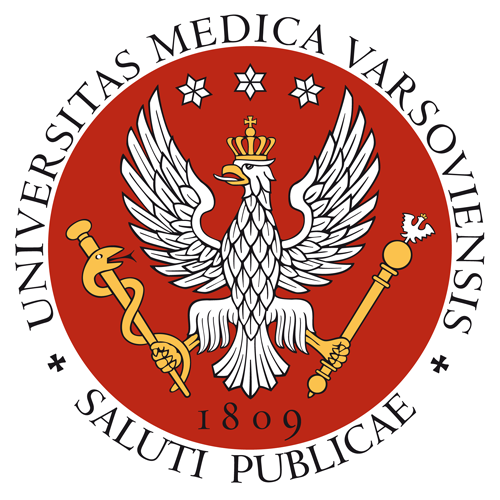 Signature of the Head of the UnitSignature of the person responsible for the syllabusImprintImprintImprintImprintImprintImprintImprintImprintImprintImprintFaculty name:Faculty name:Faculty name:Faculty name:Faculty of Medicine and DentistryFaculty of Medicine and DentistryFaculty of Medicine and DentistryFaculty of Medicine and DentistryFaculty of Medicine and DentistryFaculty of Medicine and DentistrySyllabus (field of study, level and educational profile, form of studies, e.g., Public Health, 1st level studies, practical profile, full time):Syllabus (field of study, level and educational profile, form of studies, e.g., Public Health, 1st level studies, practical profile, full time):Syllabus (field of study, level and educational profile, form of studies, e.g., Public Health, 1st level studies, practical profile, full time):Syllabus (field of study, level and educational profile, form of studies, e.g., Public Health, 1st level studies, practical profile, full time):English Dentistry Division, practical profile, full timeEnglish Dentistry Division, practical profile, full timeEnglish Dentistry Division, practical profile, full timeEnglish Dentistry Division, practical profile, full timeEnglish Dentistry Division, practical profile, full timeEnglish Dentistry Division, practical profile, full timeAcademic year:Academic year:Academic year:Academic year:2016/20172016/20172016/20172016/20172016/20172016/2017Module/subject name:Module/subject name:Module/subject name:Module/subject name:Nutrition in SportsNutrition in SportsNutrition in SportsNutrition in SportsNutrition in SportsNutrition in SportsSubject code (from the Pensum system):Subject code (from the Pensum system):Subject code (from the Pensum system):Subject code (from the Pensum system):Educational units:Educational units:Educational units:Educational units:Department of Social Medicine and Public Health02-007 Warszawa, ul. Oczki 3Tel. 022-621-52-56Department of Social Medicine and Public Health02-007 Warszawa, ul. Oczki 3Tel. 022-621-52-56Department of Social Medicine and Public Health02-007 Warszawa, ul. Oczki 3Tel. 022-621-52-56Department of Social Medicine and Public Health02-007 Warszawa, ul. Oczki 3Tel. 022-621-52-56Department of Social Medicine and Public Health02-007 Warszawa, ul. Oczki 3Tel. 022-621-52-56Department of Social Medicine and Public Health02-007 Warszawa, ul. Oczki 3Tel. 022-621-52-56Head of the unit/s:Head of the unit/s:Head of the unit/s:Head of the unit/s:Dr hab. n. med. Aneta Nitsch - OsuchDr hab. n. med. Aneta Nitsch - OsuchDr hab. n. med. Aneta Nitsch - OsuchDr hab. n. med. Aneta Nitsch - OsuchDr hab. n. med. Aneta Nitsch - OsuchDr hab. n. med. Aneta Nitsch - OsuchStudy year (the year during which the respective subject is taught):Study year (the year during which the respective subject is taught):Study year (the year during which the respective subject is taught):Study year (the year during which the respective subject is taught):2nd-4th 2nd-4th 2nd-4th 2nd-4th 2nd-4th 2nd-4th Study semester (the semester during which the respective subject is taught):Study semester (the semester during which the respective subject is taught):Study semester (the semester during which the respective subject is taught):Study semester (the semester during which the respective subject is taught):Winter and Summer semestersWinter and Summer semestersWinter and Summer semestersWinter and Summer semestersWinter and Summer semestersWinter and Summer semestersModule/subject type (basic, corresponding to the field of study, optional):Module/subject type (basic, corresponding to the field of study, optional):Module/subject type (basic, corresponding to the field of study, optional):Module/subject type (basic, corresponding to the field of study, optional):Optional Optional Optional Optional Optional Optional Teachers (names and surnames and degrees of all academic teachers of respective subjects):Teachers (names and surnames and degrees of all academic teachers of respective subjects):Teachers (names and surnames and degrees of all academic teachers of respective subjects):Teachers (names and surnames and degrees of all academic teachers of respective subjects):Anna Jagielska, MDAleksandra Kozłowska, BScAnna Jagielska, MDAleksandra Kozłowska, BScAnna Jagielska, MDAleksandra Kozłowska, BScAnna Jagielska, MDAleksandra Kozłowska, BScAnna Jagielska, MDAleksandra Kozłowska, BScAnna Jagielska, MDAleksandra Kozłowska, BScERASMUS YES/NO (Is the subject available for students under the ERASMUS programme?):ERASMUS YES/NO (Is the subject available for students under the ERASMUS programme?):ERASMUS YES/NO (Is the subject available for students under the ERASMUS programme?):ERASMUS YES/NO (Is the subject available for students under the ERASMUS programme?):YESYESYESYESYESYESA person responsible for the syllabus (a person to which all comments to the syllabus should be reported)A person responsible for the syllabus (a person to which all comments to the syllabus should be reported)A person responsible for the syllabus (a person to which all comments to the syllabus should be reported)A person responsible for the syllabus (a person to which all comments to the syllabus should be reported)Anna Jagielska, MDTel. 022-621-51-97Anna Jagielska, MDTel. 022-621-51-97Anna Jagielska, MDTel. 022-621-51-97Anna Jagielska, MDTel. 022-621-51-97Anna Jagielska, MDTel. 022-621-51-97Anna Jagielska, MDTel. 022-621-51-97Number of ECTS credits:Number of ECTS credits:Number of ECTS credits:Number of ECTS credits:0,750,750,750,750,750,75Educational goals and aims Educational goals and aims Educational goals and aims Educational goals and aims Educational goals and aims Educational goals and aims Educational goals and aims Educational goals and aims Educational goals and aims Educational goals and aims The aim of the course is to provide students with: 1. The principles of nutrition in physical activity.2. The relationship between nutrition and physical performance of the body.3. Basics of dietary advice for people practicing sports.The aim of the course is to provide students with: 1. The principles of nutrition in physical activity.2. The relationship between nutrition and physical performance of the body.3. Basics of dietary advice for people practicing sports.The aim of the course is to provide students with: 1. The principles of nutrition in physical activity.2. The relationship between nutrition and physical performance of the body.3. Basics of dietary advice for people practicing sports.The aim of the course is to provide students with: 1. The principles of nutrition in physical activity.2. The relationship between nutrition and physical performance of the body.3. Basics of dietary advice for people practicing sports.The aim of the course is to provide students with: 1. The principles of nutrition in physical activity.2. The relationship between nutrition and physical performance of the body.3. Basics of dietary advice for people practicing sports.The aim of the course is to provide students with: 1. The principles of nutrition in physical activity.2. The relationship between nutrition and physical performance of the body.3. Basics of dietary advice for people practicing sports.The aim of the course is to provide students with: 1. The principles of nutrition in physical activity.2. The relationship between nutrition and physical performance of the body.3. Basics of dietary advice for people practicing sports.The aim of the course is to provide students with: 1. The principles of nutrition in physical activity.2. The relationship between nutrition and physical performance of the body.3. Basics of dietary advice for people practicing sports.The aim of the course is to provide students with: 1. The principles of nutrition in physical activity.2. The relationship between nutrition and physical performance of the body.3. Basics of dietary advice for people practicing sports.The aim of the course is to provide students with: 1. The principles of nutrition in physical activity.2. The relationship between nutrition and physical performance of the body.3. Basics of dietary advice for people practicing sports.Initial requirements Initial requirements Initial requirements Initial requirements Initial requirements Initial requirements Initial requirements Initial requirements Initial requirements Initial requirements Basic knowledge in chemistry, biology, human physiology and pathophysiology.Knowledge of the biochemistry and physiology of nutrition.Basic knowledge in chemistry, biology, human physiology and pathophysiology.Knowledge of the biochemistry and physiology of nutrition.Basic knowledge in chemistry, biology, human physiology and pathophysiology.Knowledge of the biochemistry and physiology of nutrition.Basic knowledge in chemistry, biology, human physiology and pathophysiology.Knowledge of the biochemistry and physiology of nutrition.Basic knowledge in chemistry, biology, human physiology and pathophysiology.Knowledge of the biochemistry and physiology of nutrition.Basic knowledge in chemistry, biology, human physiology and pathophysiology.Knowledge of the biochemistry and physiology of nutrition.Basic knowledge in chemistry, biology, human physiology and pathophysiology.Knowledge of the biochemistry and physiology of nutrition.Basic knowledge in chemistry, biology, human physiology and pathophysiology.Knowledge of the biochemistry and physiology of nutrition.Basic knowledge in chemistry, biology, human physiology and pathophysiology.Knowledge of the biochemistry and physiology of nutrition.Basic knowledge in chemistry, biology, human physiology and pathophysiology.Knowledge of the biochemistry and physiology of nutrition.Learning outcomes corresponding to the subjectLearning outcomes corresponding to the subjectLearning outcomes corresponding to the subjectLearning outcomes corresponding to the subjectLearning outcomes corresponding to the subjectLearning outcomes corresponding to the subjectLearning outcomes corresponding to the subjectLearning outcomes corresponding to the subjectLearning outcomes corresponding to the subjectLearning outcomes corresponding to the subjectA list of learning outcomesA list of learning outcomesA list of learning outcomesA list of learning outcomesA list of learning outcomesA list of learning outcomesA list of learning outcomesA list of learning outcomesA list of learning outcomesA list of learning outcomesSymbolSymbolSymbolDescriptionDescriptionDescriptionDescriptionDescriptionDescriptionDescriptionW1W1W1Knows the consequences of improper nutrition, including prolonged starvation, overeating and unbalanced diet.Knows the consequences of improper nutrition, including prolonged starvation, overeating and unbalanced diet.Knows the consequences of improper nutrition, including prolonged starvation, overeating and unbalanced diet.Knows the consequences of improper nutrition, including prolonged starvation, overeating and unbalanced diet.Knows the consequences of improper nutrition, including prolonged starvation, overeating and unbalanced diet.Knows the consequences of improper nutrition, including prolonged starvation, overeating and unbalanced diet.B.W19.W2W2W2Is familiar with the function and regulation of all organs and systems of the human body, including cardiovasculatory and respiratory systems, digestive and urinary tracts and skin. Understands the dependencies between them.Is familiar with the function and regulation of all organs and systems of the human body, including cardiovasculatory and respiratory systems, digestive and urinary tracts and skin. Understands the dependencies between them.Is familiar with the function and regulation of all organs and systems of the human body, including cardiovasculatory and respiratory systems, digestive and urinary tracts and skin. Understands the dependencies between them.Is familiar with the function and regulation of all organs and systems of the human body, including cardiovasculatory and respiratory systems, digestive and urinary tracts and skin. Understands the dependencies between them.Is familiar with the function and regulation of all organs and systems of the human body, including cardiovasculatory and respiratory systems, digestive and urinary tracts and skin. Understands the dependencies between them.Is familiar with the function and regulation of all organs and systems of the human body, including cardiovasculatory and respiratory systems, digestive and urinary tracts and skin. Understands the dependencies between them.B.W25.W3W3W3Is familiar with the basics of evidence-based medicine.Is familiar with the basics of evidence-based medicine.Is familiar with the basics of evidence-based medicine.Is familiar with the basics of evidence-based medicine.Is familiar with the basics of evidence-based medicine.Is familiar with the basics of evidence-based medicine.D.W20.W4W4W4Knows the methods for assessing the health status of individuals and populations, various systems of classification of diseases.Knows the methods for assessing the health status of individuals and populations, various systems of classification of diseases.Knows the methods for assessing the health status of individuals and populations, various systems of classification of diseases.Knows the methods for assessing the health status of individuals and populations, various systems of classification of diseases.Knows the methods for assessing the health status of individuals and populations, various systems of classification of diseases.Knows the methods for assessing the health status of individuals and populations, various systems of classification of diseases.G.W1.W5W5W5Knows ways of identification and examination of risk factors, the advantages and disadvantages of different types of epidemiological studies and measurements for assessing the cause - outcome effect.Knows ways of identification and examination of risk factors, the advantages and disadvantages of different types of epidemiological studies and measurements for assessing the cause - outcome effect.Knows ways of identification and examination of risk factors, the advantages and disadvantages of different types of epidemiological studies and measurements for assessing the cause - outcome effect.Knows ways of identification and examination of risk factors, the advantages and disadvantages of different types of epidemiological studies and measurements for assessing the cause - outcome effect.Knows ways of identification and examination of risk factors, the advantages and disadvantages of different types of epidemiological studies and measurements for assessing the cause - outcome effect.Knows ways of identification and examination of risk factors, the advantages and disadvantages of different types of epidemiological studies and measurements for assessing the cause - outcome effect.G.W2.U1U1U1Provides direction of biochemical processes, depending on the cell energy status.Provides direction of biochemical processes, depending on the cell energy status.Provides direction of biochemical processes, depending on the cell energy status.Provides direction of biochemical processes, depending on the cell energy status.Provides direction of biochemical processes, depending on the cell energy status.Provides direction of biochemical processes, depending on the cell energy status.B.U6.U2U2U2Describes the changes in the body function in the situation of disorder of homeostasis, in particular defines its integrated response to physical effort, exposure to high or low temperature, loss of water. Describes the changes in the body function in the situation of disorder of homeostasis, in particular defines its integrated response to physical effort, exposure to high or low temperature, loss of water. Describes the changes in the body function in the situation of disorder of homeostasis, in particular defines its integrated response to physical effort, exposure to high or low temperature, loss of water. Describes the changes in the body function in the situation of disorder of homeostasis, in particular defines its integrated response to physical effort, exposure to high or low temperature, loss of water. Describes the changes in the body function in the situation of disorder of homeostasis, in particular defines its integrated response to physical effort, exposure to high or low temperature, loss of water. Describes the changes in the body function in the situation of disorder of homeostasis, in particular defines its integrated response to physical effort, exposure to high or low temperature, loss of water. B.U7.U3U3U3Performs Simple tests to assess human body function as a stable system (exercise stress test), interprets the outcomes of the basic physiological variables.Performs Simple tests to assess human body function as a stable system (exercise stress test), interprets the outcomes of the basic physiological variables.Performs Simple tests to assess human body function as a stable system (exercise stress test), interprets the outcomes of the basic physiological variables.Performs Simple tests to assess human body function as a stable system (exercise stress test), interprets the outcomes of the basic physiological variables.Performs Simple tests to assess human body function as a stable system (exercise stress test), interprets the outcomes of the basic physiological variables.Performs Simple tests to assess human body function as a stable system (exercise stress test), interprets the outcomes of the basic physiological variables.B.U8.U4U4U4Recognizes self deficits and educational needs, plans its own activity.Recognizes self deficits and educational needs, plans its own activity.Recognizes self deficits and educational needs, plans its own activity.Recognizes self deficits and educational needs, plans its own activity.Recognizes self deficits and educational needs, plans its own activity.Recognizes self deficits and educational needs, plans its own activity.D.U16.U5U5U5Critically examines the medical references, including local and foreign literature, draws conclusions based on the available literatureCritically examines the medical references, including local and foreign literature, draws conclusions based on the available literatureCritically examines the medical references, including local and foreign literature, draws conclusions based on the available literatureCritically examines the medical references, including local and foreign literature, draws conclusions based on the available literatureCritically examines the medical references, including local and foreign literature, draws conclusions based on the available literatureCritically examines the medical references, including local and foreign literature, draws conclusions based on the available literatureD.U17.U6U6U6Trying to avoid ma king a medical error in their own activities.Trying to avoid ma king a medical error in their own activities.Trying to avoid ma king a medical error in their own activities.Trying to avoid ma king a medical error in their own activities.Trying to avoid ma king a medical error in their own activities.Trying to avoid ma king a medical error in their own activities.G.U6.Forms of classesForms of classesForms of classesForms of classesForms of classesForms of classesForms of classesForms of classesForms of classesForms of classesFormFormNumber of hoursNumber of hoursNumber of hoursNumber of hoursNumber of hoursNumber of groupsNumber of groupsNumber of groupsLectureLecture--------SeminarSeminar1515151515Min. 1 groups of min.20 studentsCourse on Saturdays or from Monday to Friday according to students plan of clinical classesEmail: fakultety20162017@gmail.comMin. 1 groups of min.20 studentsCourse on Saturdays or from Monday to Friday according to students plan of clinical classesEmail: fakultety20162017@gmail.comMin. 1 groups of min.20 studentsCourse on Saturdays or from Monday to Friday according to students plan of clinical classesEmail: fakultety20162017@gmail.comPractical classesPractical classes--------Subject topics and educational contentsSubject topics and educational contentsSubject topics and educational contentsSubject topics and educational contentsSubject topics and educational contentsSubject topics and educational contentsSubject topics and educational contentsSubject topics and educational contentsSubject topics and educational contentsSubject topics and educational contentsS1. –Seminar 1 -  Adaptation of the human body to exercise – Anna Jagielska, MD, S2. –Seminar 2. - Types of training – Anna Jagielska, MD S3. –Seminar 3. - Sources of energy in physical activity - Aleksandra Kozłowska, BSc 
S4. –Seminar 4. - Diet, liquids and supplements in sports - Aleksandra Kozłowska, BScS5. –Seminar 5. - Environment and physical capacity – Anna Jagielska, MDS6. –Seminar 6. - The importance of physical activity at different stages of human life – Anna Jagielska, MD S7. –Seminar 7. - Nutrition during the competition - Aleksandra Kozłowska, BSc S8. –Seminar 8. - Individual evaluation of the energy balance – Anna Jagielska, MD, Aleksandra Kozłowska, BSc 
S9. –Seminar 9. - Individual assessment of diet– Anna Jagielska MD, Aleksandra Kozłowska,  BSc S10. –Seminar 10. - Individual evaluation of  nutritional status– Anna Jagielska, MD, Aleksandra Kozłowska, BScS1-S8: W2-W5, U1-U6S1-S7 and S 10: W1-W5, U1-U6S1-S7 and S 9: W1, W4, W5, U1-U6S1. –Seminar 1 -  Adaptation of the human body to exercise – Anna Jagielska, MD, S2. –Seminar 2. - Types of training – Anna Jagielska, MD S3. –Seminar 3. - Sources of energy in physical activity - Aleksandra Kozłowska, BSc 
S4. –Seminar 4. - Diet, liquids and supplements in sports - Aleksandra Kozłowska, BScS5. –Seminar 5. - Environment and physical capacity – Anna Jagielska, MDS6. –Seminar 6. - The importance of physical activity at different stages of human life – Anna Jagielska, MD S7. –Seminar 7. - Nutrition during the competition - Aleksandra Kozłowska, BSc S8. –Seminar 8. - Individual evaluation of the energy balance – Anna Jagielska, MD, Aleksandra Kozłowska, BSc 
S9. –Seminar 9. - Individual assessment of diet– Anna Jagielska MD, Aleksandra Kozłowska,  BSc S10. –Seminar 10. - Individual evaluation of  nutritional status– Anna Jagielska, MD, Aleksandra Kozłowska, BScS1-S8: W2-W5, U1-U6S1-S7 and S 10: W1-W5, U1-U6S1-S7 and S 9: W1, W4, W5, U1-U6S1. –Seminar 1 -  Adaptation of the human body to exercise – Anna Jagielska, MD, S2. –Seminar 2. - Types of training – Anna Jagielska, MD S3. –Seminar 3. - Sources of energy in physical activity - Aleksandra Kozłowska, BSc 
S4. –Seminar 4. - Diet, liquids and supplements in sports - Aleksandra Kozłowska, BScS5. –Seminar 5. - Environment and physical capacity – Anna Jagielska, MDS6. –Seminar 6. - The importance of physical activity at different stages of human life – Anna Jagielska, MD S7. –Seminar 7. - Nutrition during the competition - Aleksandra Kozłowska, BSc S8. –Seminar 8. - Individual evaluation of the energy balance – Anna Jagielska, MD, Aleksandra Kozłowska, BSc 
S9. –Seminar 9. - Individual assessment of diet– Anna Jagielska MD, Aleksandra Kozłowska,  BSc S10. –Seminar 10. - Individual evaluation of  nutritional status– Anna Jagielska, MD, Aleksandra Kozłowska, BScS1-S8: W2-W5, U1-U6S1-S7 and S 10: W1-W5, U1-U6S1-S7 and S 9: W1, W4, W5, U1-U6S1. –Seminar 1 -  Adaptation of the human body to exercise – Anna Jagielska, MD, S2. –Seminar 2. - Types of training – Anna Jagielska, MD S3. –Seminar 3. - Sources of energy in physical activity - Aleksandra Kozłowska, BSc 
S4. –Seminar 4. - Diet, liquids and supplements in sports - Aleksandra Kozłowska, BScS5. –Seminar 5. - Environment and physical capacity – Anna Jagielska, MDS6. –Seminar 6. - The importance of physical activity at different stages of human life – Anna Jagielska, MD S7. –Seminar 7. - Nutrition during the competition - Aleksandra Kozłowska, BSc S8. –Seminar 8. - Individual evaluation of the energy balance – Anna Jagielska, MD, Aleksandra Kozłowska, BSc 
S9. –Seminar 9. - Individual assessment of diet– Anna Jagielska MD, Aleksandra Kozłowska,  BSc S10. –Seminar 10. - Individual evaluation of  nutritional status– Anna Jagielska, MD, Aleksandra Kozłowska, BScS1-S8: W2-W5, U1-U6S1-S7 and S 10: W1-W5, U1-U6S1-S7 and S 9: W1, W4, W5, U1-U6S1. –Seminar 1 -  Adaptation of the human body to exercise – Anna Jagielska, MD, S2. –Seminar 2. - Types of training – Anna Jagielska, MD S3. –Seminar 3. - Sources of energy in physical activity - Aleksandra Kozłowska, BSc 
S4. –Seminar 4. - Diet, liquids and supplements in sports - Aleksandra Kozłowska, BScS5. –Seminar 5. - Environment and physical capacity – Anna Jagielska, MDS6. –Seminar 6. - The importance of physical activity at different stages of human life – Anna Jagielska, MD S7. –Seminar 7. - Nutrition during the competition - Aleksandra Kozłowska, BSc S8. –Seminar 8. - Individual evaluation of the energy balance – Anna Jagielska, MD, Aleksandra Kozłowska, BSc 
S9. –Seminar 9. - Individual assessment of diet– Anna Jagielska MD, Aleksandra Kozłowska,  BSc S10. –Seminar 10. - Individual evaluation of  nutritional status– Anna Jagielska, MD, Aleksandra Kozłowska, BScS1-S8: W2-W5, U1-U6S1-S7 and S 10: W1-W5, U1-U6S1-S7 and S 9: W1, W4, W5, U1-U6S1. –Seminar 1 -  Adaptation of the human body to exercise – Anna Jagielska, MD, S2. –Seminar 2. - Types of training – Anna Jagielska, MD S3. –Seminar 3. - Sources of energy in physical activity - Aleksandra Kozłowska, BSc 
S4. –Seminar 4. - Diet, liquids and supplements in sports - Aleksandra Kozłowska, BScS5. –Seminar 5. - Environment and physical capacity – Anna Jagielska, MDS6. –Seminar 6. - The importance of physical activity at different stages of human life – Anna Jagielska, MD S7. –Seminar 7. - Nutrition during the competition - Aleksandra Kozłowska, BSc S8. –Seminar 8. - Individual evaluation of the energy balance – Anna Jagielska, MD, Aleksandra Kozłowska, BSc 
S9. –Seminar 9. - Individual assessment of diet– Anna Jagielska MD, Aleksandra Kozłowska,  BSc S10. –Seminar 10. - Individual evaluation of  nutritional status– Anna Jagielska, MD, Aleksandra Kozłowska, BScS1-S8: W2-W5, U1-U6S1-S7 and S 10: W1-W5, U1-U6S1-S7 and S 9: W1, W4, W5, U1-U6S1. –Seminar 1 -  Adaptation of the human body to exercise – Anna Jagielska, MD, S2. –Seminar 2. - Types of training – Anna Jagielska, MD S3. –Seminar 3. - Sources of energy in physical activity - Aleksandra Kozłowska, BSc 
S4. –Seminar 4. - Diet, liquids and supplements in sports - Aleksandra Kozłowska, BScS5. –Seminar 5. - Environment and physical capacity – Anna Jagielska, MDS6. –Seminar 6. - The importance of physical activity at different stages of human life – Anna Jagielska, MD S7. –Seminar 7. - Nutrition during the competition - Aleksandra Kozłowska, BSc S8. –Seminar 8. - Individual evaluation of the energy balance – Anna Jagielska, MD, Aleksandra Kozłowska, BSc 
S9. –Seminar 9. - Individual assessment of diet– Anna Jagielska MD, Aleksandra Kozłowska,  BSc S10. –Seminar 10. - Individual evaluation of  nutritional status– Anna Jagielska, MD, Aleksandra Kozłowska, BScS1-S8: W2-W5, U1-U6S1-S7 and S 10: W1-W5, U1-U6S1-S7 and S 9: W1, W4, W5, U1-U6S1. –Seminar 1 -  Adaptation of the human body to exercise – Anna Jagielska, MD, S2. –Seminar 2. - Types of training – Anna Jagielska, MD S3. –Seminar 3. - Sources of energy in physical activity - Aleksandra Kozłowska, BSc 
S4. –Seminar 4. - Diet, liquids and supplements in sports - Aleksandra Kozłowska, BScS5. –Seminar 5. - Environment and physical capacity – Anna Jagielska, MDS6. –Seminar 6. - The importance of physical activity at different stages of human life – Anna Jagielska, MD S7. –Seminar 7. - Nutrition during the competition - Aleksandra Kozłowska, BSc S8. –Seminar 8. - Individual evaluation of the energy balance – Anna Jagielska, MD, Aleksandra Kozłowska, BSc 
S9. –Seminar 9. - Individual assessment of diet– Anna Jagielska MD, Aleksandra Kozłowska,  BSc S10. –Seminar 10. - Individual evaluation of  nutritional status– Anna Jagielska, MD, Aleksandra Kozłowska, BScS1-S8: W2-W5, U1-U6S1-S7 and S 10: W1-W5, U1-U6S1-S7 and S 9: W1, W4, W5, U1-U6S1. –Seminar 1 -  Adaptation of the human body to exercise – Anna Jagielska, MD, S2. –Seminar 2. - Types of training – Anna Jagielska, MD S3. –Seminar 3. - Sources of energy in physical activity - Aleksandra Kozłowska, BSc 
S4. –Seminar 4. - Diet, liquids and supplements in sports - Aleksandra Kozłowska, BScS5. –Seminar 5. - Environment and physical capacity – Anna Jagielska, MDS6. –Seminar 6. - The importance of physical activity at different stages of human life – Anna Jagielska, MD S7. –Seminar 7. - Nutrition during the competition - Aleksandra Kozłowska, BSc S8. –Seminar 8. - Individual evaluation of the energy balance – Anna Jagielska, MD, Aleksandra Kozłowska, BSc 
S9. –Seminar 9. - Individual assessment of diet– Anna Jagielska MD, Aleksandra Kozłowska,  BSc S10. –Seminar 10. - Individual evaluation of  nutritional status– Anna Jagielska, MD, Aleksandra Kozłowska, BScS1-S8: W2-W5, U1-U6S1-S7 and S 10: W1-W5, U1-U6S1-S7 and S 9: W1, W4, W5, U1-U6S1. –Seminar 1 -  Adaptation of the human body to exercise – Anna Jagielska, MD, S2. –Seminar 2. - Types of training – Anna Jagielska, MD S3. –Seminar 3. - Sources of energy in physical activity - Aleksandra Kozłowska, BSc 
S4. –Seminar 4. - Diet, liquids and supplements in sports - Aleksandra Kozłowska, BScS5. –Seminar 5. - Environment and physical capacity – Anna Jagielska, MDS6. –Seminar 6. - The importance of physical activity at different stages of human life – Anna Jagielska, MD S7. –Seminar 7. - Nutrition during the competition - Aleksandra Kozłowska, BSc S8. –Seminar 8. - Individual evaluation of the energy balance – Anna Jagielska, MD, Aleksandra Kozłowska, BSc 
S9. –Seminar 9. - Individual assessment of diet– Anna Jagielska MD, Aleksandra Kozłowska,  BSc S10. –Seminar 10. - Individual evaluation of  nutritional status– Anna Jagielska, MD, Aleksandra Kozłowska, BScS1-S8: W2-W5, U1-U6S1-S7 and S 10: W1-W5, U1-U6S1-S7 and S 9: W1, W4, W5, U1-U6Methods of verification of learning outcomesMethods of verification of learning outcomesMethods of verification of learning outcomesMethods of verification of learning outcomesMethods of verification of learning outcomesMethods of verification of learning outcomesMethods of verification of learning outcomesMethods of verification of learning outcomesMethods of verification of learning outcomesMethods of verification of learning outcomesLearning outcome corresponding to the subject (symbol)Forms of classes (symbol)Forms of classes (symbol)Forms of classes (symbol)Forms of classes (symbol)Methods of verification of 
a learning outcomeMethods of verification of 
a learning outcomeMethods of verification of 
a learning outcomeCredit receiving criteriaCredit receiving criteriaW2-W5U1-U6S1-S8S1-S8S1-S8S1-S8Individual evaluation of the energy balance (oral)Individual evaluation of the energy balance (oral)Individual evaluation of the energy balance (oral)gradegradeW1-W5U1-U6S1-S7 i S 10S1-S7 i S 10S1-S7 i S 10S1-S7 i S 10Individual assessment of nutritional status (oral)Individual assessment of nutritional status (oral)Individual assessment of nutritional status (oral)gradegradeW1, W4, W5U1-U6S1-S7 i S 9S1-S7 i S 9S1-S7 i S 9S1-S7 i S 9Individual assessment of diet (written)Individual assessment of diet (written)Individual assessment of diet (written)gradegradeEvaluation criteriaEvaluation criteriaEvaluation criteriaEvaluation criteriaEvaluation criteriaEvaluation criteriaEvaluation criteriaEvaluation criteriaEvaluation criteriaEvaluation criteriaForm of receiving credit in a subject: gradeForm of receiving credit in a subject: gradeForm of receiving credit in a subject: gradeForm of receiving credit in a subject: gradeForm of receiving credit in a subject: gradeForm of receiving credit in a subject: gradeForm of receiving credit in a subject: gradeForm of receiving credit in a subject: gradeForm of receiving credit in a subject: gradeForm of receiving credit in a subject: gradegradegradegradegradegradegradecriteriacriteriacriteriacriteria2.0 (failed)2.0 (failed)2.0 (failed)2.0 (failed)2.0 (failed)2.0 (failed)Absence at seminars. Lack of written paper..Absence at seminars. Lack of written paper..Absence at seminars. Lack of written paper..Absence at seminars. Lack of written paper..3.0 (satisfactory)3.0 (satisfactory)3.0 (satisfactory)3.0 (satisfactory)3.0 (satisfactory)3.0 (satisfactory)Presence at seminars. Active participating in the course. Written paper graded as satisfactory. Presence at seminars. Active participating in the course. Written paper graded as satisfactory. Presence at seminars. Active participating in the course. Written paper graded as satisfactory. Presence at seminars. Active participating in the course. Written paper graded as satisfactory. 3.5 (rather good)3.5 (rather good)3.5 (rather good)3.5 (rather good)3.5 (rather good)3.5 (rather good)Presence at seminars. Active participating in the course. Written paper graded as rather good.Presence at seminars. Active participating in the course. Written paper graded as rather good.Presence at seminars. Active participating in the course. Written paper graded as rather good.Presence at seminars. Active participating in the course. Written paper graded as rather good.4.0 (good)4.0 (good)4.0 (good)4.0 (good)4.0 (good)4.0 (good)Presence at seminars. Active participating in the course. Written paper graded as good.Presence at seminars. Active participating in the course. Written paper graded as good.Presence at seminars. Active participating in the course. Written paper graded as good.Presence at seminars. Active participating in the course. Written paper graded as good.4.5 (more than good)4.5 (more than good)4.5 (more than good)4.5 (more than good)4.5 (more than good)4.5 (more than good)Presence at seminars. Active participating in the course. Written paper graded as more than good.Presence at seminars. Active participating in the course. Written paper graded as more than good.Presence at seminars. Active participating in the course. Written paper graded as more than good.Presence at seminars. Active participating in the course. Written paper graded as more than good.5.0 (very good)5.0 (very good)5.0 (very good)5.0 (very good)5.0 (very good)5.0 (very good)Presence at seminars. Active participating in the course. Written paper graded as very good.Presence at seminars. Active participating in the course. Written paper graded as very good.Presence at seminars. Active participating in the course. Written paper graded as very good.Presence at seminars. Active participating in the course. Written paper graded as very good.LiteratureLiteratureLiteratureLiteratureLiteratureLiteratureLiteratureLiteratureLiteratureLiteratureObligatory literature:Medicina Sportiva Practica (www. medicinasportiva.pl)Journal of International Society of Sports and NurtitionExercise physiology. Energy, Nutrition and Human Performance. McArdle WD i wsp. LWW wyd. 6.Supplementary literature: Modern nutrition in health and disease. pod. red. ME Skills i wsp., LWW, 10th edition Diet, physical activity and cardiovascular disease prevention in Europe. European Heart Network. http://www.sante.public.lu/publications/maladies-traitements/accident-vasculaire-cerebral/diet-physical-activity-cardiovascular-disease-prevention-europe/diet-physical-activity-cardiovascular-disease-prevention-europe.pdf…Obligatory literature:Medicina Sportiva Practica (www. medicinasportiva.pl)Journal of International Society of Sports and NurtitionExercise physiology. Energy, Nutrition and Human Performance. McArdle WD i wsp. LWW wyd. 6.Supplementary literature: Modern nutrition in health and disease. pod. red. ME Skills i wsp., LWW, 10th edition Diet, physical activity and cardiovascular disease prevention in Europe. European Heart Network. http://www.sante.public.lu/publications/maladies-traitements/accident-vasculaire-cerebral/diet-physical-activity-cardiovascular-disease-prevention-europe/diet-physical-activity-cardiovascular-disease-prevention-europe.pdf…Obligatory literature:Medicina Sportiva Practica (www. medicinasportiva.pl)Journal of International Society of Sports and NurtitionExercise physiology. Energy, Nutrition and Human Performance. McArdle WD i wsp. LWW wyd. 6.Supplementary literature: Modern nutrition in health and disease. pod. red. ME Skills i wsp., LWW, 10th edition Diet, physical activity and cardiovascular disease prevention in Europe. European Heart Network. http://www.sante.public.lu/publications/maladies-traitements/accident-vasculaire-cerebral/diet-physical-activity-cardiovascular-disease-prevention-europe/diet-physical-activity-cardiovascular-disease-prevention-europe.pdf…Obligatory literature:Medicina Sportiva Practica (www. medicinasportiva.pl)Journal of International Society of Sports and NurtitionExercise physiology. Energy, Nutrition and Human Performance. McArdle WD i wsp. LWW wyd. 6.Supplementary literature: Modern nutrition in health and disease. pod. red. ME Skills i wsp., LWW, 10th edition Diet, physical activity and cardiovascular disease prevention in Europe. European Heart Network. http://www.sante.public.lu/publications/maladies-traitements/accident-vasculaire-cerebral/diet-physical-activity-cardiovascular-disease-prevention-europe/diet-physical-activity-cardiovascular-disease-prevention-europe.pdf…Obligatory literature:Medicina Sportiva Practica (www. medicinasportiva.pl)Journal of International Society of Sports and NurtitionExercise physiology. Energy, Nutrition and Human Performance. McArdle WD i wsp. LWW wyd. 6.Supplementary literature: Modern nutrition in health and disease. pod. red. ME Skills i wsp., LWW, 10th edition Diet, physical activity and cardiovascular disease prevention in Europe. European Heart Network. http://www.sante.public.lu/publications/maladies-traitements/accident-vasculaire-cerebral/diet-physical-activity-cardiovascular-disease-prevention-europe/diet-physical-activity-cardiovascular-disease-prevention-europe.pdf…Obligatory literature:Medicina Sportiva Practica (www. medicinasportiva.pl)Journal of International Society of Sports and NurtitionExercise physiology. Energy, Nutrition and Human Performance. McArdle WD i wsp. LWW wyd. 6.Supplementary literature: Modern nutrition in health and disease. pod. red. ME Skills i wsp., LWW, 10th edition Diet, physical activity and cardiovascular disease prevention in Europe. European Heart Network. http://www.sante.public.lu/publications/maladies-traitements/accident-vasculaire-cerebral/diet-physical-activity-cardiovascular-disease-prevention-europe/diet-physical-activity-cardiovascular-disease-prevention-europe.pdf…Obligatory literature:Medicina Sportiva Practica (www. medicinasportiva.pl)Journal of International Society of Sports and NurtitionExercise physiology. Energy, Nutrition and Human Performance. McArdle WD i wsp. LWW wyd. 6.Supplementary literature: Modern nutrition in health and disease. pod. red. ME Skills i wsp., LWW, 10th edition Diet, physical activity and cardiovascular disease prevention in Europe. European Heart Network. http://www.sante.public.lu/publications/maladies-traitements/accident-vasculaire-cerebral/diet-physical-activity-cardiovascular-disease-prevention-europe/diet-physical-activity-cardiovascular-disease-prevention-europe.pdf…Obligatory literature:Medicina Sportiva Practica (www. medicinasportiva.pl)Journal of International Society of Sports and NurtitionExercise physiology. Energy, Nutrition and Human Performance. McArdle WD i wsp. LWW wyd. 6.Supplementary literature: Modern nutrition in health and disease. pod. red. ME Skills i wsp., LWW, 10th edition Diet, physical activity and cardiovascular disease prevention in Europe. European Heart Network. http://www.sante.public.lu/publications/maladies-traitements/accident-vasculaire-cerebral/diet-physical-activity-cardiovascular-disease-prevention-europe/diet-physical-activity-cardiovascular-disease-prevention-europe.pdf…Obligatory literature:Medicina Sportiva Practica (www. medicinasportiva.pl)Journal of International Society of Sports and NurtitionExercise physiology. Energy, Nutrition and Human Performance. McArdle WD i wsp. LWW wyd. 6.Supplementary literature: Modern nutrition in health and disease. pod. red. ME Skills i wsp., LWW, 10th edition Diet, physical activity and cardiovascular disease prevention in Europe. European Heart Network. http://www.sante.public.lu/publications/maladies-traitements/accident-vasculaire-cerebral/diet-physical-activity-cardiovascular-disease-prevention-europe/diet-physical-activity-cardiovascular-disease-prevention-europe.pdf…Obligatory literature:Medicina Sportiva Practica (www. medicinasportiva.pl)Journal of International Society of Sports and NurtitionExercise physiology. Energy, Nutrition and Human Performance. McArdle WD i wsp. LWW wyd. 6.Supplementary literature: Modern nutrition in health and disease. pod. red. ME Skills i wsp., LWW, 10th edition Diet, physical activity and cardiovascular disease prevention in Europe. European Heart Network. http://www.sante.public.lu/publications/maladies-traitements/accident-vasculaire-cerebral/diet-physical-activity-cardiovascular-disease-prevention-europe/diet-physical-activity-cardiovascular-disease-prevention-europe.pdf…ECTS credits calculation ECTS credits calculation ECTS credits calculation ECTS credits calculation ECTS credits calculation ECTS credits calculation ECTS credits calculation ECTS credits calculation ECTS credits calculation ECTS credits calculation Form of activityForm of activityForm of activityForm of activityForm of activityNumber of hoursNumber of hoursNumber of hoursNumber of ECTS creditsNumber of ECTS creditsDirect hours with an academic teacher:Direct hours with an academic teacher:Direct hours with an academic teacher:Direct hours with an academic teacher:Direct hours with an academic teacher:Direct hours with an academic teacher:Direct hours with an academic teacher:Direct hours with an academic teacher:Direct hours with an academic teacher:Direct hours with an academic teacher:LecturesLecturesLecturesLecturesLectures-----SeminarsSeminarsSeminarsSeminarsSeminars1515150,250,25Practical classesPractical classesPractical classesPractical classesPractical classes-----Student's independent work (examples of the form of work):Student's independent work (examples of the form of work):Student's independent work (examples of the form of work):Student's independent work (examples of the form of work):Student's independent work (examples of the form of work):Student's independent work (examples of the form of work):Student's independent work (examples of the form of work):Student's independent work (examples of the form of work):Student's independent work (examples of the form of work):Student's independent work (examples of the form of work):Student's preparation for a seminarStudent's preparation for a seminarStudent's preparation for a seminarStudent's preparation for a seminarStudent's preparation for a seminar1515150,250,25Student's preparation for a classStudent's preparation for a classStudent's preparation for a classStudent's preparation for a classStudent's preparation for a class1515150,250,25Preparation for obtaining creditsPreparation for obtaining creditsPreparation for obtaining creditsPreparation for obtaining creditsPreparation for obtaining credits-----Other (please specify)Other (please specify)Other (please specify)Other (please specify)Other (please specify)-----Total Total Total Total Total ---0,750,75Additional InformationAdditional InformationAdditional InformationAdditional InformationAdditional InformationAdditional InformationAdditional InformationAdditional InformationAdditional InformationAdditional InformationSchedule is shown on the notice board of the Department.Classes are conducted in the form of exercise.Before by the accession course, students should read the recommended literature.Attendance is obligatory.Schedule is shown on the notice board of the Department.Classes are conducted in the form of exercise.Before by the accession course, students should read the recommended literature.Attendance is obligatory.Schedule is shown on the notice board of the Department.Classes are conducted in the form of exercise.Before by the accession course, students should read the recommended literature.Attendance is obligatory.Schedule is shown on the notice board of the Department.Classes are conducted in the form of exercise.Before by the accession course, students should read the recommended literature.Attendance is obligatory.Schedule is shown on the notice board of the Department.Classes are conducted in the form of exercise.Before by the accession course, students should read the recommended literature.Attendance is obligatory.Schedule is shown on the notice board of the Department.Classes are conducted in the form of exercise.Before by the accession course, students should read the recommended literature.Attendance is obligatory.Schedule is shown on the notice board of the Department.Classes are conducted in the form of exercise.Before by the accession course, students should read the recommended literature.Attendance is obligatory.Schedule is shown on the notice board of the Department.Classes are conducted in the form of exercise.Before by the accession course, students should read the recommended literature.Attendance is obligatory.Schedule is shown on the notice board of the Department.Classes are conducted in the form of exercise.Before by the accession course, students should read the recommended literature.Attendance is obligatory.Schedule is shown on the notice board of the Department.Classes are conducted in the form of exercise.Before by the accession course, students should read the recommended literature.Attendance is obligatory.